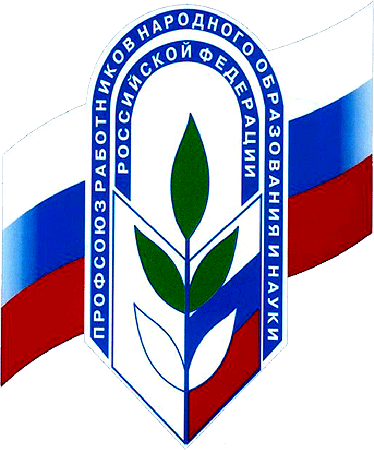                            ПУБЛИЧНЫЙ ГОДОВОЙ ОТЧЕТ О РАБОТЕ ПРОФСОЮЗНОЙ                                    ОРГАНИЗАЦИИ   МБДОУ ТАЦИНСКОГО Д/С «КОЛОКОЛЬЧИК» ЗА 2016 ГОД На учете профсоюзной организации в МБДОУ Тацинском д/сада «Колокольчик»   59  членов профсоюзной  организации(100%).Выборным и исполнительным органом профсоюзной организации является профсоюзный комитет. Профсоюзный комитет первичной организации состоит из семи  членов профсоюза:Адарченко Н.А. – председатель ПККазаченко Л.Ф.- заместитель ПКТкачева М.Г. – уполномоченный по охране трудаЛевченко Л.В. – председатель комиссии по культурно массовой и работеАртамонова Т.Г. председатель комиссии по социальному страхованиюМышанская Н.В. , Морозова В.Г.- комиссия по работе с пенсионерамиЦелью деятельности профсоюзной организации МБДОУ Тацинского д/сада «Колокольчик» станицы Тацинской Ростовской  области является представление и защита трудовых, социально-экономических прав и интересов членов нашего Профсоюза.Профсоюзная организация МБДОУ Тацинского д/сада «Колокольчик» действует на основании Устава Профсоюза, Положения о профсоюзной организации МБДОУ Тацинского д/сада «Колокольчик», коллективного договора  и иных нормативных актов Профсоюза, руководствуется в своей деятельности законодательством РФ, решением руководящих органов Ростовской областной организации.Деятельность профсоюзного комитета 	За 2016 год на заседаниях профкома (всего-10заседаний) обсуждались вопросы, охватывающие все направления профсоюзной деятельности (контроль за соблюдением коллективного договора, социально-экономические вопросы, информационная работа, охрана труда, оздоровление работников, культурно-массовая работа и т.д.). Всю свою работу профсоюзный комитет строил на принципах социального партнерства и сотрудничества с администрацией ДОУ, решая все вопросы путем конструктивного диалога в интересах работников. Профком первичной профсоюзной организации ДОУ жил заботами и проблемами сотрудников. Регулярно проводил заседания профкома по вопросам выплаты материальной помощи членам профсоюза, оформляются протоколы заседания профкома, производится регистрация документов (заявлений о вступлении, о выплате материальной помощи и т.д.). В 2016 году была оказана материальная помощь членам профсоюза в связи с продолжительной болезнью (операцией) старшему воспитателю; семье 2 членов профсоюза / по болезни/.Развитие социального партнерства.Профсоюзный комитет тесно работал с администрацией детского сада: осуществлял проверку соглашения по охране труда; контролировал прохождение сотрудниками медицинского осмотра     / 1 раз в год/ ;проводил проверку оформления трудовых книжек; контролировал выполнение коллективного договора/ 1 раз в квартал/; профком принимает участие в согласовании нормативных и локальных документов.         Охрана труда и здоровья.За отчетный период несчастных случаев не зарегистрировано. Каждый работник имеет свободное право прочитать инструкции по охране труда, имеет должностную инструкцию на рабочем месте.                                                           В течение года осуществлялся контроль над соблюдением инструкций по технике безопасности во время рабочего дня, проводились различные инструктажи по правилам пожарной безопасности и террористических актах, тренировочные занятия по эвакуации из здания воспитанников и работников детского сада. Ежегодно в начале учебного года все помещения приводятся в соответствие с нормами охраны труда, изложенными в СанПиНе. Контроль за соблюдением техники безопасности — выполняется уполномоченным по охране труда Ткачевой М.Г.  В ДОУ 52 рабочих места прошли специальную оценку условий труда. В ДОУ имеется стенд по охране труда, где отражается информация о  проводимых и мероприятиях по охране труда в ДОУ.Коллективный договорОсновным инструментом социального партнерства междуработодателем и Профсоюзной организацией ДОУ  является Коллективныйдоговор, который регулирует вопросы условий труда, организации отдыха,предоставления льгот и гарантий работникам учреждения. Договор позволяетрасширить рамки действующего трудового законодательства, обеспечитьдополнительное финансирование мероприятий по охране труда, улучшитьусловия труда и быта работников, оказать им материальную помощь.Договор  прошел уведомительную регистрацию в управлении по труду  министерства труда и социального развития Ростовской области №1478/15-1317 от 03.07.2015года Защита социальных прав и гарантий членов профсоюза.Профсоюзный комитет осуществляет правовой контроль деятельности администрации в соответствии с уставом профсоюза и Трудовым кодексом..                       С администрацией детского сада согласована тарификация , оговаривается вопрос по распределению стимулирующей части заработной платы, квартальное премирование сотрудников, составляются графики отпусков, осуществляется контроль за соблюдением законодательств о труде и охране труда. Проведена работа по учету мнения и согласованию с работодателем «Положения  об оплате труда  работников» /протокол общего собрания трудового коллектива №2 от 14.11.2016 года/.Все педагогические сотрудники и пенсионеры пользуются льготами- компенсацией расходов на оплату жилого помещения и коммунальных услуг в виде ежемесячных денежных выплат.Развитие творческого потенциала педагогов.Профсоюзная организация поддерживает развитие творческого потенциала  педагогов. При участии педагогов в конкурсах различного уровня в детском саду создается рабочая  группа педагогов первой квалификационной категории  для оказания методической помощи участникам :февраль 2016 года- воспитательТкачева М.Г. районный  конкурс «Учитель года 2016» в номинации «Воспитатель»/3 место/июнь 2016 года- воспитатель Кондратова Н.В. участник областного конкурса «За успехи в воспитании»июль 2016года - старший воспитатель Адарченко Н.А.  областной конкурс «Лучший педагогический работник дошкольного образования Ростовской области»/ 1 место/                                         Культурно-массовая работа.Администрация и профсоюзный комитет уделяют серьёзное внимание культурно-массовой работе. Раскрытию творческих способностей сотрудников способствует проводимые мероприятия: участие  в ежегодном традиционном конкурсе  художественной самодеятельности «Мир начинается с детства», «Казачья сторона», празднование дня Дошкольного работника, новогодние ёлки для детей и сотрудников, праздничные «огоньки» к 8 марта, чествование юбиляров и поздравление пенсионеров с праздничными датами, день рождения ДОУ. Также праздники отмечаются в различных формах от «Встречи за чашкой чая» до совместных выездов в сосновую рощу. Члены профсоюзной организации ДОУ активные участники акций, посвященных 9 мая Великой Победы, праздников  Тацинского сельского поселения - «Три спаса на ДОНУ», день станицы, фестиваль блинов, субботников по благоустройству территории ДОУ и рабочих мест. Уделяется внимание пенсионерам ДОУ. Они активные участники культурно- массовых мероприятий «День рождения детского сада», «День мудрого человека» и т.д.Финансовая  работаФинансовое обеспечение деятельности профсоюзной организации проводилось в соответствии со сметой, утвержденной профсоюзным комитетом, решениями профкома, с соблюдением норм законодательства и бухгалтерского учёта. Распределение средств по статьям расходов утверждалось решением профсоюзного комитета. 
                        Информирование  членов профсоюзной организацииВ ДОУ  проводится большая  работа по освещению деятельности Профсоюза через наглядную агитацию. В распоряжении профсоюзного комитета для информирования членов профсоюза используются:профсоюзный уголок  «Мой профсоюз»/ рубрики - Коллективный договор; решение  комитета ПК; план работы, поздравляем, «Приглашаем отдохнуть!» ; информационный бюллетень…)страничка профсоюзной организации на сайте детского сада (kolokol.obr-tacin.ru)Предложения по улучшению работы профсоюзного комитета.
            У профсоюзного комитета есть  над чем работать. В перспективе –  работа  по развитию информационной политики и социального    партнерства на всех уровнях, оздоровлению членов коллектива.
         В последнее время в связи с различными изменениями в системе образования, а также в системе оплаты педагогического труда, больничных                                       листов, требуется всё больше знаний трудового законодательства.
          Каждый член первички уже понимает, что единому, сплоченному, постоянно развивающемуся профессиональному союзу по плечу решение важнейшей задачи – сделать профессию педагога, работника детского сада – престижной.
Профсоюзному комитету  предстоит поработать над отмеченными проблемами, постараться еще активнее заявить о себе, о роли первичной организации в жизни коллектива. Главными направлениями в этой работе остаются: защита прав и интересов работников учреждения, соблюдение законности, повышение ответственности за результаты своего личного труда и работы коллектива в целомУтвержден  на профсоюзном собранииПротокол № 2    от    2017года Председатель ПК_________Адарченко Н.А.